AGENDA DE PRESIDENCIA DEL MUNICIPIO DE CABO CORRIENTES, JALISCO 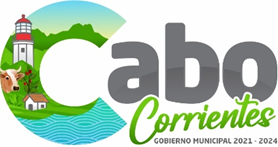 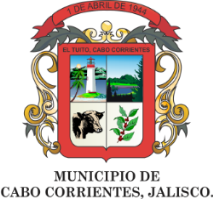 SEPTIEMBRE 2023AGENDA DE PRESIDENCIA DEL MUNICIPIO DE CABO CORRIENTES, JALISCO SEPTIEMBRE 2023AGENDA DE PRESIDENCIA DEL MUNICIPIO DE CABO CORRIENTES, JALISCO SEPTIEMBRE 2023AGENDA DE PRESIDENCIA DEL MUNICIPIO DE CABO CORRIENTES, JALISCO SEPTIEMBRE 2023AGENDA DE PRESIDENCIA DEL MUNICIPIO DE CABO CORRIENTES, JALISCO SEPTIEMBRE 2023AGENDA DE PRESIDENCIA DEL MUNICIPIO DE CABO CORRIENTES, JALISCO SEPTIEMBRE 2023AGENDA DE PRESIDENCIA DEL MUNICIPIO DE CABO CORRIENTES, JALISCO SEPTIEMBRE 2023LUNESMARTESMIÉRCOLESJUEVESVIERNESSÁBADODOMINGO1   ATENCIÓN CIUDADANA,    SUPERVISIÓN DE OBRAS EN LA CABECERA MUNICIPAL                                                                                                                          2  INAUGURACIÓN DEL PUENTE LOS NARANJOS DEL TUITO CABO CORRIENTES, JALISCO34    GRABACIÓN DEL VIDEO DEL SEGUNDO INFORME DE GOBIERNO    5    SUPERVISIÓN DEL POSO DE AGUA EN LAS MORADAS6     SUPERVISIÓN DE OBRAS EN DIFERENTES LOCALIDADES7   ENTREGA DE BECAS JALISCO8    SALIDA A LA LOCALIDAD DE EL COLUMPIO Y PEDRO MORENO A SUPERVISAR OBRAS, SALIDA A TOMATLAN JALISCO AL 2DO. INFORME DE GOB. DE DANIEL RUIZ PRESIDENTE DE TOMATLAN        9  10      11   SALIDA A LAS LOCALIDADES DE CHACALA, IXTLAHUAHUEY, REFUGIO Y SAUCEDA A SUPERVISAR OBRAS12   ACTO SOLEMNE EN CASA DE LA CULTURA,                                                                                            PRESENTACIÓN DE EL SEGUNDO INFORME DE GOBIERNO 13       ATENCIÓN CIUDADANA14  SALIDA A LOCALIDAD DEL REFUGIO A ACOMPAÑAR POR EL DÍA DEL CHARRO,   ASISTIÓ AL SEGUNDO INFORME DE GOBIERNO DE PUERTO VALLARTA JALISCO  15 IZAMIENTO DE BANDERA EN PLAZA PRINCIPAL,                                                                                                            ENTREGA DE RECONOCIMIENTOS A PARTICIPANTES DE LOS BALLET FOLCLÓRICOS,                                            GRITO DE INDEPENDENCIA  161718  ATENCIÓN CIUDADANA 19       SUPERVISIÓN DE OBRAS EN  LAS LOCALIDADES DEL TUITO20   ATENCIÓN CIUDADANA, REUNION CON EL SINDICO 21 ATENCIÓN CIUDADANA 22  REUNION CON JEFES Y DIRECTORES DE LOS DEPTOS. DEL AYUNTAMIENTO23 2425  REUNION CON EL SECRETARIO GENERAL, SINDICO, OFICIAL MAYOR Y TESORERO26    ATENCIÓN CIUDADANA 27   SUPERVISIÓN DE OBRAS EN LA CABECERA MUNICIPAL 28   VISITA A LOCALIDADES DE JUNTAS Y VERANOS A SUPERVISIÓN DE OBRAS 29   ATENCIÓN CIUDADANA 30  